Word and Sentence Grid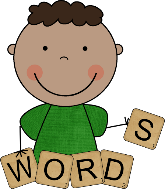 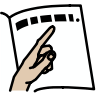 Sentences